Publicado en México el 07/12/2021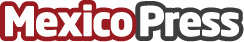 Lentesplus.com cierra nueva ronda de inversión y continúa su expansiónEntre los objetivos de la adquisición está continuar con el posicionamiento de Lentesplus.com como el e-commerce líder en salud visual de América LatinaDatos de contacto:Virginia Sassone+5491164105227Nota de prensa publicada en: https://www.mexicopress.com.mx/lentesplus-com-cierra-nueva-ronda-de-inversion Categorías: Internacional Nacional Finanzas Marketing E-Commerce Consumo http://www.mexicopress.com.mx